Извещение о наличии свободных мест, включенных в схему размещения нестационарных торговых объектов на территории Арсеньевского городского округа Администрация Арсеньевского городского округа извещает о наличии в схеме размещения нестационарных торговых объектов на территории Арсеньевского городского округа (далее – Схема) свободных мест (Таблица) и о приеме заявлений о включении юридического лица или индивидуального предпринимателя (далее – Заявление) в Схему.Таблица Заинтересованные в получении места под размещение нестационарного торгового объекта хозяйствующие субъекты в течение 5 рабочих дней с даты опубликования настоящего извещения с 20 по 26 мая 2022 вправе подать Заявление в отдел предпринимательства и потребительского рынка управления экономики и инвестиций Администрации Арсеньевского городского округа по адресу: Приморский край,  г. Арсеньев,  ул. Ленинская, 8, каб. № 103 в рабочие дни ежедневно с 14-00 до 17-00, тел. 4 46 08.Заявления принимаются только от юридических лиц и индивидуальных предпринимателей.        Заявления, поданные позднее 26 мая 2022 года не подлежат рассмотрению.В случае поступления в течение срока, указанного в данном Извещении одного или более Заявлений на одно из свободных мест,  не позднее трех рабочих дней со дня окончания срока, указанного в Извещении, объявляется закрытый аукцион (далее - аукцион) на право включения в Схему.Порядок проведения и определения победителя аукциона утвержден постановлением администрации Арсеньевского городского округа от 21 марта 2019 г. № 180-па «Об утверждении Порядка проведения закрытого аукциона и определения победителя на право включения в Схему размещения нестационарных торговых объектов на территории Арсеньевского городского округа».Извещение о проведении аукциона публикуется в газете «Восход» и на  официальном сайте администрации Арсеньевского городского округа в сети Интернет –– http://ars.town (далее - официальный сайт) в разделе отраслевые управления – управление экономики и инвестиций – торги НТО не менее, чем за тридцать дней до даты проведения аукциона. К участию в аукционе допускаются только юридические лица или индивидуальные предприниматели.Начальная цена аукциона равна:Лот 1: 18157,80 (восемьнадцать тысяч сто пятьдесят семь) рублей 80 копеек.Аукцион проводится при наличии не менее двух участников по предмету аукциона. В случае если заявка на участие в аукционе подана одним претендентом, то аукцион по данному лоту признается несостоявшимся.	В этом случае право на заключение договора предоставляется единственному заявителю.Глава городского округа                                                                                           В.С.ПивеньКрамор Татьяна Александровна8(42361) 4 46 08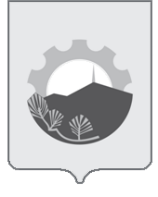 АДМИНИСТРАЦИЯ АРСЕНЬЕВСКОГО ГОРОДСКОГО ОКРУГАул. Ленинская, 8, г. Арсеньев, 692337             тел. (42361)5-30-94, факс (42361)4-38-94E-mail: adm@ars.townhttp://ars.townОКПО 04020761, ОГРН 1022500508073 ИНН/КПП 2501002228/250101001 АДМИНИСТРАЦИЯ АРСЕНЬЕВСКОГО ГОРОДСКОГО ОКРУГАул. Ленинская, 8, г. Арсеньев, 692337             тел. (42361)5-30-94, факс (42361)4-38-94E-mail: adm@ars.townhttp://ars.townОКПО 04020761, ОГРН 1022500508073 ИНН/КПП 2501002228/250101001 АДМИНИСТРАЦИЯ АРСЕНЬЕВСКОГО ГОРОДСКОГО ОКРУГАул. Ленинская, 8, г. Арсеньев, 692337             тел. (42361)5-30-94, факс (42361)4-38-94E-mail: adm@ars.townhttp://ars.townОКПО 04020761, ОГРН 1022500508073 ИНН/КПП 2501002228/250101001 АДМИНИСТРАЦИЯ АРСЕНЬЕВСКОГО ГОРОДСКОГО ОКРУГАул. Ленинская, 8, г. Арсеньев, 692337             тел. (42361)5-30-94, факс (42361)4-38-94E-mail: adm@ars.townhttp://ars.townОКПО 04020761, ОГРН 1022500508073 ИНН/КПП 2501002228/250101001 АДМИНИСТРАЦИЯ АРСЕНЬЕВСКОГО ГОРОДСКОГО ОКРУГАул. Ленинская, 8, г. Арсеньев, 692337             тел. (42361)5-30-94, факс (42361)4-38-94E-mail: adm@ars.townhttp://ars.townОКПО 04020761, ОГРН 1022500508073 ИНН/КПП 2501002228/250101001 АДМИНИСТРАЦИЯ АРСЕНЬЕВСКОГО ГОРОДСКОГО ОКРУГАул. Ленинская, 8, г. Арсеньев, 692337             тел. (42361)5-30-94, факс (42361)4-38-94E-mail: adm@ars.townhttp://ars.townОКПО 04020761, ОГРН 1022500508073 ИНН/КПП 2501002228/250101001 АДМИНИСТРАЦИЯ АРСЕНЬЕВСКОГО ГОРОДСКОГО ОКРУГАул. Ленинская, 8, г. Арсеньев, 692337             тел. (42361)5-30-94, факс (42361)4-38-94E-mail: adm@ars.townhttp://ars.townОКПО 04020761, ОГРН 1022500508073 ИНН/КПП 2501002228/250101001 АДМИНИСТРАЦИЯ АРСЕНЬЕВСКОГО ГОРОДСКОГО ОКРУГАул. Ленинская, 8, г. Арсеньев, 692337             тел. (42361)5-30-94, факс (42361)4-38-94E-mail: adm@ars.townhttp://ars.townОКПО 04020761, ОГРН 1022500508073 ИНН/КПП 2501002228/250101001 №На № от№ 
п/пМесто размещения нестационарного торгового объекта (далее – НТО) (адресные ориентиры)Вид НТОСпециализация НТОПло-щадь НТО    (кв. м)Площадь земельного участка для размещения НТО (кв.м)Размер платы за включение хоз.субъекта без проведения аукциона, руб.Лот 1ул. Островского, в районе жилого дома № 4киоскхлеб, хлебобулочные и кондитерские изделия10,013,018157,8